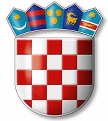 REPUBLIKA HRVATSKAVARAŽDINSKA  ŽUPANIJAGOSPODARSKA ŠKOLA VARAŽDINKLASA: 003-06/19-01/1URBROJ: 2186-148-02-19-4U Varaždinu, 11. 3. 2019. godine.DNEVNI RED:1. Usvajanje zapisnika s prošle sjednice Školskog odbora2. Donošenje Odluke o raspodjeli rezultata za 2018. godinu3. Izvješće o isteku ugovora o radu4. Donošenje Pročišćenog teksta Statuta Gospodarske škole Varaždin5. Donošenje Pravilnika o načinu i postupku zapošljavanja u Gospodarskoj školi Varaždin6. Donošenje Poslovnika o izradbi i obrani završnog rada s područja rada turizam i ugostiteljstvo – zanimanje slastičar7. RaznoAd 1ODLUKAŠkolski odbor jednoglasno donosi Odluku o usvajanju zapisnika s prošle sjednice Školskog odbora održane 21. veljače 2019. godineAd 2ODLUKAŠkolski odbor jednoglasno donosi Odluku o raspodjeli rezultata za 2018. godinuAd 3ODLUKAŠkolski odbor jednoglasno donosi Odluku o prihvaćanju izvješća o isteku ugovora o radu na određeno puno radno vrijeme od 40 sati ukupnog tjednog radnog vremena Lani Brlek, tajnici škole, zbog povratka na rad privremeno odsutnog radnikaŠkolski odbor jednoglasno donosi Odluku o prihvaćanju izvješća o isteku ugovora o radu na određeno puno radno vrijeme od 40 sati ukupnog tjednog radnog vremena (21 sat nastave tjedno) Ani Matković, nastavnici matematike, zbog povratka na rad privremeno odsutne radniceAd 4ODLUKAŠkolski odbor jednoglasno donosi Odluku o donošenju Pročišćenog teksta Statuta Gospodarske škole VaraždinAd 5ODLUKAŠkolski odbor jednoglasno donosi Odluku o donošenju Pravilnika o načinu i postupku zapošljavanja u Gospodarskoj školi VaraždinAd 6ODLUKAŠkolski odbor jednoglasno donosi Odluku o donošenju Poslovnika o izradbi i obrani završnog rada s područja rada turizam i ugostiteljstvo – zanimanje slastičarAd 7. RaznoODLUKAŠkolski odbor jednoglasno donosi Odluku o davanju prethodne suglasnosti Ravnateljici za sklapanje ugovora o djelu uz isplatu naknade u brutto I iznosu od 78,00 kn po satu rada s Lanom Brlek, magistrom prava za obavljanje poslova pisanja zapisnika za sjednice Školskog odbora i po potrebi za obavljanje poslova usklađivanja pravilnika sa zakonom ZAPISNIČAR                                           PREDSJEDNIK ŠKOLSKOG ODBORALana Brlek	                               Tomislav Purgarić